Save the Sentence! 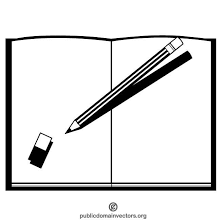 Can you add commas to these sentences so that the reader does not 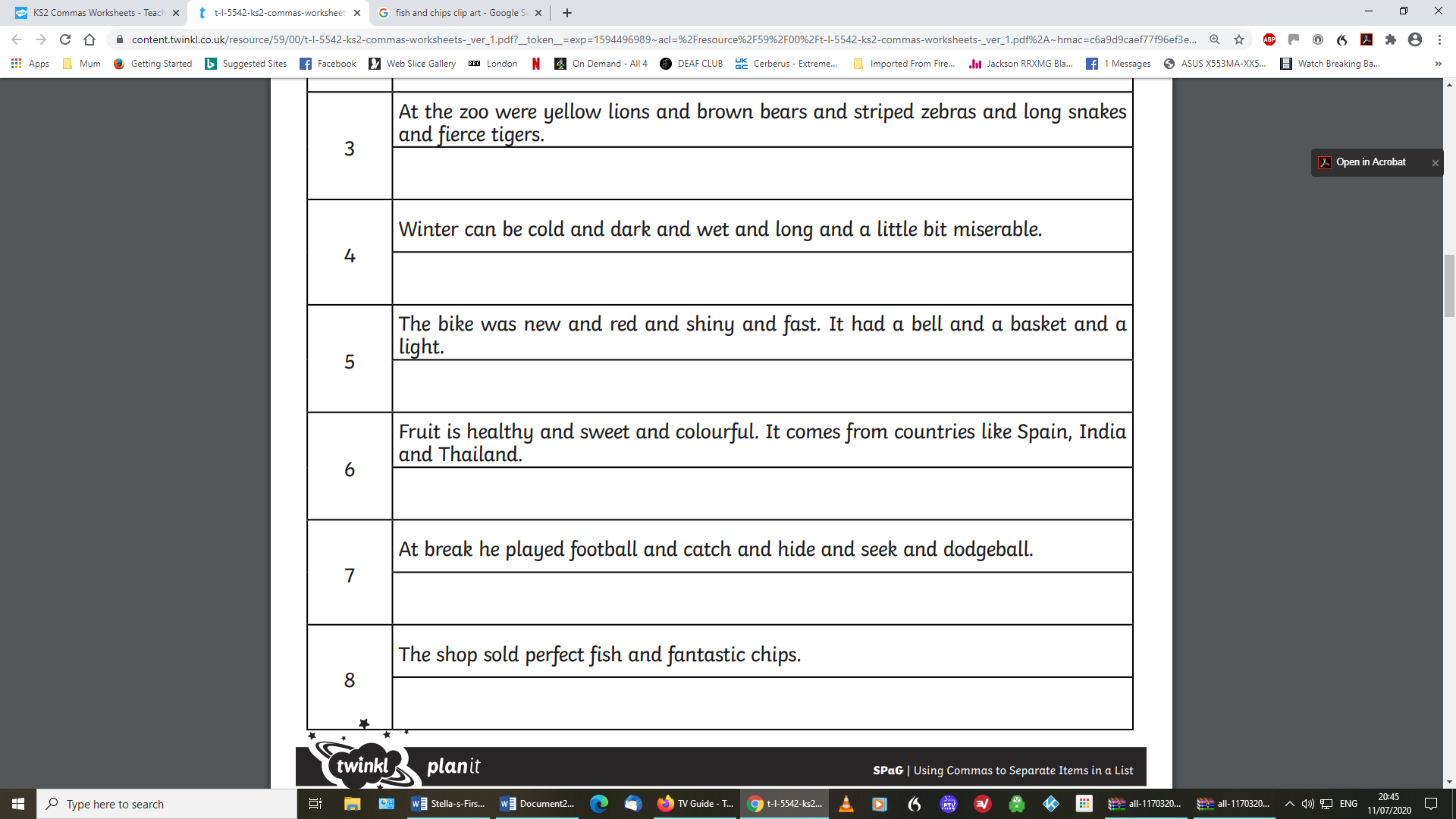 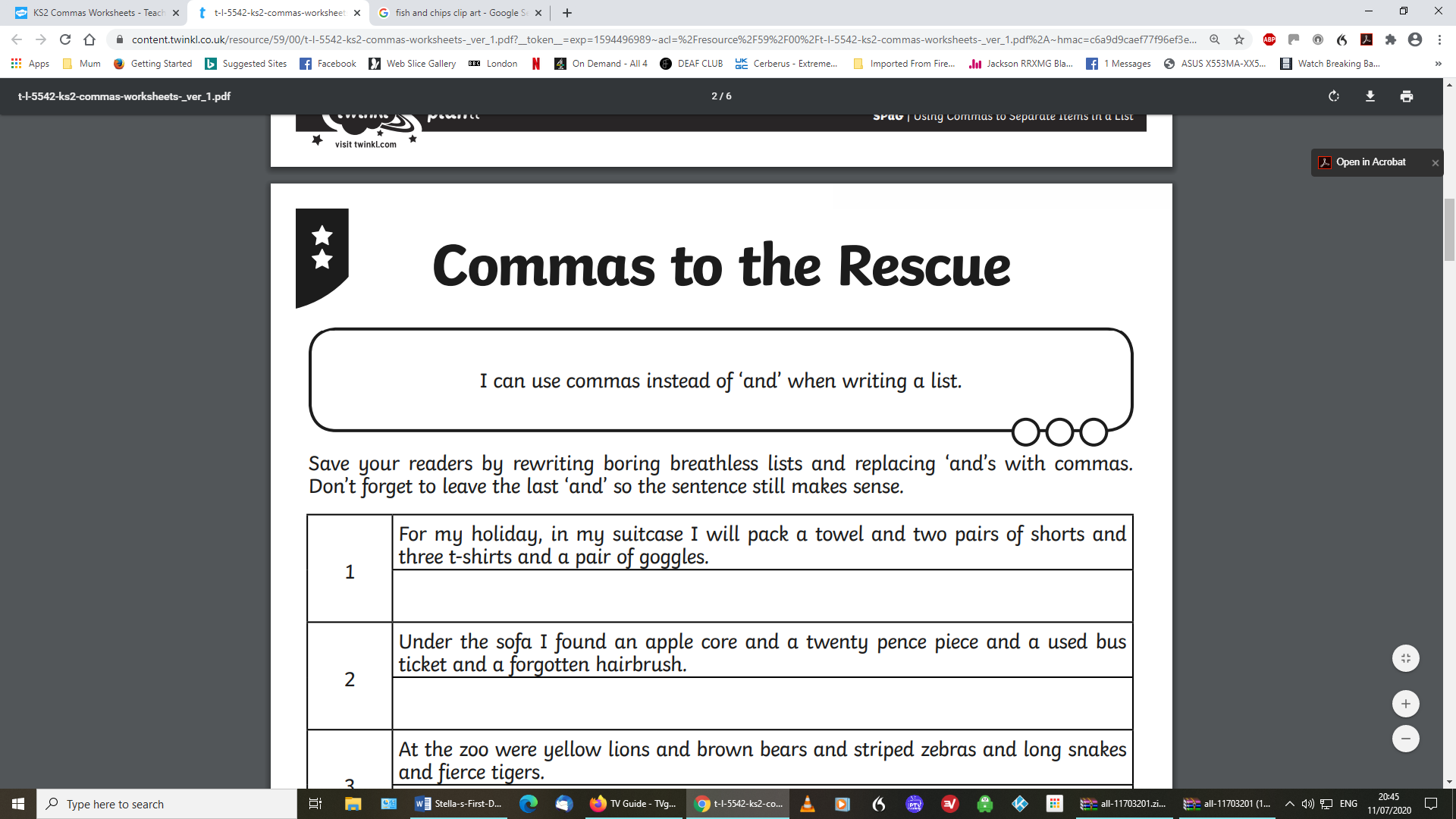 have to read all these ‘ands’! Re-write the sentences in your book